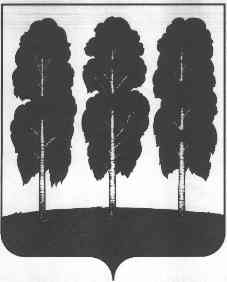 АДМИНИСТРАЦИЯ БЕРЕЗОВСКОГО РАЙОНАХАНТЫ-МАНСИЙСКОГО АВТОНОМНОГО ОКРУГА - ЮГРЫПОСТАНОВЛЕНИЕот  10.06.2021                         				                                                 № 634пгт. БерезовоО внесении изменений в постановление администрации Березовского района от 29 октября 2018 года № 924 «О муниципальной программе «Развитие экономического потенциала Березовского района» и признании утратившими силу некоторых муниципальных правовых актов администрации Березовского района»В соответствии  с постановлением Правительства Ханты-Мансийского автономного округа –  Югры от 05 октября 2018 года № 336-п «О государственной программе Ханты-Мансийского автономного округа –  Югры «Развитие экономического потенциала», постановлением администрации Березовского района от 17 сентября 2018 года № 803 «О модельной муниципальной программе Березовского района, порядке принятия решения о разработке муниципальных программ Березовского района, их формирования, утверждения и реализации, порядке проведения и критериев ежегодной оценки эффективности реализации муниципальной программы Березовского района и признании утратившими силу некоторых муниципальных нормативных правовых актов администрации Березовского района»:1. Внести в приложение к постановлению администрации Березовского района от 29 октября 2018 года № 924 «О муниципальной программе «Развитие экономического потенциала Березовского района» и признании утратившими силу некоторых муниципальных правовых актов администрации Березовского района» (далее – муниципальная программа) следующие изменения:В паспорте муниципальной программы строки «Портфели проектов, проекты, входящие в состав муниципальной программы, в том числе направленные на реализацию национальных проектов (программ) Российской Федерации, параметры их финансового обеспечения», «Целевые показатели муниципальной программы» изложить в следующей редакции:.».1.2. В Разделе 1:1.2.1. Пункт 1.1 изложить в следующей редакции:«1.1 Формирование благоприятного инвестиционного климата.Осуществляется посредством:- проведения системной работы по упрощению административных процедур;- снижения административного давления на бизнес;- создания более комфортной среды для открытия своего дела или ведения уже существующего бизнеса (включая социально ориентированных предпринимателей);- вовлечение различных категорий граждан, включая самозанятых, в сектор малого и среднего предпринимательства;-  предоставления консультационно-информационной поддержки.В целях повышения доступности информации предпринимательскому сообществу в получении своевременной информации об инвестиционных возможностях Березовского района, на официальном веб-сайте органов местного самоуправления Березовского района создан раздел «Инвестиционная деятельность», содержащий актуальную информацию об инвестиционной политике, в том числе об инвестиционном потенциале, поддержке инвестиционной деятельности, о работе инвестиционного Совета Березовского района, о стратегических документах инвестиционной деятельности и иной необходимой информации.».1.2.2. Пункт 1.3 изложить в следующей редакции:«1.3 Создание благоприятных условий для ведения предпринимательской деятельности за счет реализации региональных проектов национального проекта «Малое и среднее предпринимательство и поддержка индивидуальной предпринимательской инициативы».Региональный проект «Популяризация предпринимательства» (срок реализации 2019 – 2020 годы). Основное мероприятие «Формирование предпринимательской среды, стимулирование предпринимательской активности» (срок реализации 2021– 2024 годы). Реализуется в целях обеспечения условий для вовлечения как можно большего количества граждан с соответствующими компетенциями в предпринимательскую деятельность и обеспечение притока новых субъектов бизнеса, которые впоследствии будут расти и развиваться. Региональный проект «Расширение доступа субъектов малого и среднего предпринимательства к финансовой поддержке, в том числе к льготному финансированию» (срок реализации 2019 –2020 годы). Региональных проектов «Акселерация субъектов малого и среднего предпринимательства», «Создание условий для легкого старта и комфортного ведения бизнеса» (срок реализации 2021 – 2024 годы).Осуществляется путем предоставления финансовой поддержки малым и средним предпринимателям (в том числе включая социально ориентированных предпринимателей), начинающих собственное дело, и до зрелых предпринимателей.Достижение основной цели – увеличение численности занятых в сфере малого и среднего предпринимательства предусматривает активное вовлечение в этот процесс самозанятых граждан Березовского района.В целях создания условий для развития сектора малого и среднего бизнеса темпами, необходимыми для достижения целевых ориентиров национального проекта в рамках муниципальной программы предоставляется имущественная, информационно-консультационная поддержки.Инновационная составляющая муниципальной программы осуществляется в соответствии с ключевыми направлениями реализации государственной программы Ханты-Мансийского автономного округа-Югры от 05 октября 2018 года № 336-п «О государственной программе Ханты-Мансийского автономного округа – Югры «Развитие экономического потенциала». Для  уменьшения негативных последствий для бизнеса в Березовском районе в результате распространения новой коронавирусной инфекции, предусматривается  предоставление неотложных мер поддержки субъектам малого и среднего предпринимательства, осуществляющим деятельность в отраслях, пострадавших от распространения новой коронавирусной инфекции.».1.2.3. Абзац второй пункта 1.4 изложить в следующей редакции:«- предоставления государственных и муниципальных услуг населению по принципу «одного окна» «МАУ «МФЦ в Березовском районе» (срок реализации 2019 – 2020 годы);». 1.3.  Раздел 2 изложить в следующей редакции:«Раздел 2. Механизм реализации муниципальной программы«В целях эффективного исполнения мероприятий муниципальной программы используются следующие механизмы:- разработка проектов муниципальных правовых актов, необходимых для выполнения мероприятий муниципальной программы (подпрограмм);- заключение с органами исполнительной власти автономного округа договоров (соглашений) о взаимодействии по вопросам, относящимся к установленным сферам деятельности;- уточнение объемов финансирования по основным мероприятиям муниципальной программы на очередной финансовый год и плановый период в соответствии с мониторингом фактически достигнутых результатов путем сопоставления их с целевыми показателями реализации муниципальной программы;- ежегодного составления сетевого графика по реализации муниципальной программы, с учетом предложений соисполнителей муниципальной программы на финансовый год- формирование отчетности о ходе реализации муниципальной программы;- информирование общественности о ходе и результатах реализации муниципальной программы.- анализа сложившейся практики, выявления возможностей для повышения эффективности правового регулирования и соответствующих корректировок нормативных правовых актов.В соответствии с данными мониторинга по фактически достигнутым показателям реализации муниципальной программы в нее могут быть внесены изменения.Ответственный исполнитель муниципальной программы осуществляет текущее управление реализацией муниципальной программы, вносит предложения об изменении объемов финансовых средств, направляемых на решение отдельных задач муниципальной программы.Соисполнители муниципальной программы осуществляют качественное выполнение реализуемых мероприятий муниципальной программы, соблюдение сроков предоставления и качества подготовки отчетов об исполнении муниципальной программы.	 Реализация Подпрограммы 1 «Совершенствование муниципального управления».Реализация мероприятия муниципальной программы, определенного пунктом 1.1 таблицы 2 (срок реализации 2019 – 2020 годы) осуществляется посредством:а) передача части функций ответственного исполнителя, соисполнителей муниципальной программы подведомственному учреждению в соответствии с муниципальным заданием на оказание муниципальных услуг (выполнение работ), если эти функции соответствуют уставу муниципального учреждения, а также путем предоставления субсидий на иные цели в порядке, установленном муниципальными правовыми актами администрации Березовского района;б) предоставления субсидии МФЦ Березовского района на финансовое обеспечение выполнения муниципального задания, которое утверждается с учетом требований Федерального закона от 27 июля 2010 года № 210-ФЗ «Об организации предоставления государственных и муниципальных услуг», в целях исполнения функций, установленных постановлением Правительства Российской Федерации от 22 декабря 2012 года № 1376 «Об утверждении Правил организации деятельности многофункциональных центров предоставления государственных и муниципальных услуг»;в) заключения соглашений о предоставление субсидий из бюджета автономного округа Югры бюджету Березовского района.Реализация Подпрограммы 2 «Развитие потребительского рынка». Реализация мероприятия муниципальной программы, определенного пунктом 2.1 таблицы 2 осуществляется в соответствии с Законом Ханты-Мансийского автономного округа – Югры от 11 мая 2010 года  № 85-оз  «О государственном регулировании торговой деятельности в Ханты-Мансийском автономном округе – Югре».Реализация Подпрограммы 3 «Развитие малого и среднего предпринимательства, стимулирование инновационной деятельности».Реализация мероприятий муниципальной программы, определенных пунктами  3.8 – 3.10 таблицы 2 осуществляется на основе Соглашения о предоставлении субсидии местному бюджету из бюджета Ханты-Мансийского автономного округа – Югры, заключаемого в соответствии с  порядком предоставления субсидии муниципальным образованиям Ханты-Мансийского автономного  округа – Югры на реализацию мероприятий муниципальных программ (подпрограмм) развития малого и среднего предпринимательства (Приложение 7  к государственной программе Ханты-Мансийского автономного округа – Югры «Развитие экономического потенциала», утвержденной постановлением Правительства Ханты-Мансийского автономного округа – Югры 05 октября 2018 года  № 336-п.Финансовая поддержка субъектов малого и среднего предпринимательства, осуществляющим социально значимые (приоритетные) виды деятельности,  в виде представления субсидий на возмещение части затрат, осуществляется в порядке, предусмотренном муниципальными правовыми актами администрации Березовского района.Оказание имущественной поддержки субъектам малого и среднего предпринимательства (в том числе, субъектам осуществляющим деятельность в сфере социального предпринимательства), а также физическим лицам, применяющим специальный налоговый режим «Налог на профессиональный доход»  осуществляется в виде предоставления в аренду муниципального имущества, включенного в перечень муниципального имущества, предоставляемого во владение и (или) в пользование субъектам малого и среднего предпринимательства, в порядке, предусмотренном муниципальными правовыми актами Березовского района.Реализация отдельных мероприятий Подпрограммы 3 осуществляется на основе муниципальных контрактов (договоров) на приобретение товаров (оказание услуг, выполнение работ) для муниципальных нужд, заключаемых муниципальными заказчиками с исполнителями в установленном порядке  законодательством Российской Федерации.Реализация мероприятий по портфелю проектов «Малое и среднее предпринимательство и поддержка индивидуальной предпринимательской инициативы» осуществляется на принципах проектного управления в соответствии с утвержденным паспортом портфеля проектов и документов в соответствии с постановлением Правительства Ханты-Мансийского автономного округа – Югры от 25 декабря 2015 года № 485-п «О системе управления проектной деятельностью в исполнительных органах государственной власти Ханты-Мансийского автономного округа – Югры».Реализация Подпрограммы с 4 «Формирование благоприятной инвестиционной среды».Реализация мероприятия муниципальной программы, определенного пунктом  4.1 таблицы 2 осуществляется  посредством ведением реестров инвестиционных площадок и предложений, формированием плана создания объектов инвестиционной инфраструктуры, реестра приоритетных инвестиционных проектов в том числе проектов, для реализации которых необходимо привлекать внебюджетные инвестиции.Реализация Подпрограммы 5 «Совершенствование системы стратегического управления социально-экономическим развитием».Реализация мероприятия муниципальной программы, определенного в пункте 5.1. таблицы 2 осуществляются за счет предоставленных субвенций из федерального бюджета для финансового обеспечения расходных обязательств, возникающих при выполнении отдельных государственных полномочий по подготовке и проведению Всероссийской переписи населения, переданных для осуществления органам местного самоуправления муниципальных образований автономного округа.».1.4. Таблицы 1, 2, 3 муниципальной программы изложить в следующей редакции согласно приложению 1 к настоящему постановлению.1.5. Приложения 1, 2 к муниципальной программе изложить в следующей редакции согласно приложениям 2,3 к настоящему постановлению.2. Опубликовать настоящее постановление в газете «Жизнь Югры» и разместить на официальном веб-сайте органов местного самоуправления Березовского района.3. Настоящее постановление вступает в силу после его официального опубликования.И.о.главы района                                                                                             С.Н. ТитовПриложение 1 к постановлению администрации Березовского районаот 10.06.2021 № 634Таблица 1Целевые показатели муниципальной программыТаблица 2Распределение финансовых ресурсов муниципальной программы     Таблица 3Мероприятия, реализуемые на принципах проектного управления, направленные в том числе на исполнение национальных и федеральных проектов (программ) Российской ФедерацииПриложение 2  к постановлению администрации Березовского района от 10.06.2021 № 634«Приложение 1к муниципальной программе«Развитие экономического потенциалаБерезовского района»Направление мероприятий муниципальной программы *В соответствии с постановлением Правительства Российской Федерации от 27 июня 2020 года № 943 «О внесении изменений в некоторые акты Правительства Российской Федерации по вопросу переноса срока проведения Всероссийской переписи населения 2020 года и признании утратившими силу распоряжения Правительства Российской федерации от 4 ноября 2017 года № 2444-р» предусмотрен перенос сроков Всероссийской переписи населения 2020 года . На отдаленных и труднодоступных территориях, транспортное сообщение с которыми  затруднено, Всероссийская перепись населения 2020 года пройдет в 2021 году.Приложение 3  к постановлению администрации Березовского районаот 10.06.2021 № 634«Приложение 2к муниципальной программе«Развитие экономического потенциала Березовского района»Основные понятиямуниципальной программыВ муниципальной программе используются следующие основные понятия:1) субъекты малого и среднего предпринимательства – хозяйствующие субъекты (юридические лица и индивидуальные предприниматели), отнесенные в соответствии с условиями, установленными Федеральным законом от 24 июля 2007 года № 209-ФЗ «О развитии малого и среднего предпринимательства в Российской Федерации», к малым предприятиям, в том числе к микропредприятиям, и средним предприятиям, сведения о которых внесены в единый реестр субъектов малого и среднего предпринимательства                   (далее – Субъекты);2) молодежное предпринимательство – осуществление предпринимательской деятельности молодыми предпринимателями - физическими лицами в возрасте до 30 лет (включительно), юридическими лицами, в уставном (складочном) капитале которых доля, принадлежащая лицам в возрасте до 30 лет (включительно), составляет не менее 50%;3) социальное предпринимательство – предпринимательская деятельность, направленная на достижение общественно полезных целей, способствующая решению социальных проблем граждан и общества и осуществляемая в соответствии с условиями, предусмотренными частью 1 статьи 24.1 Федерального закона от 24 июля 2007 года № 209-ФЗ «О развитии малого и среднего предпринимательства в Российской Федерации»;социальное предприятие-субъект малого или среднего предпринимательства, осуществляющий деятельность в сфере социального предпринимательства;4) выставочное-ярмарочные мероприятия – мероприятия, на которых демонтируются и получают распространение товары, услуги и (или) информация и которые проходят в четко установленные сроки и с определенной периодичностью;Основные понятия, используемые в муниципальной программе, в части мероприятий, направленных на развитие малого и среднего предпринимательства, применяются в том же значении, что и в Федеральном законе от 24 июля 2007 года № 209-ФЗ «О развитии малого и среднего предпринимательства в Российской Федерации».Портфели проектов, проекты, входящие в состав муниципальной программы, в том числе направленные на реализацию национальных проектов (программ) Российской Федерации, параметры их финансового обеспеченияПортфель проектов «Малое и среднее предпринимательство и поддержка индивидуальной предпринимательской инициативы» – 21 215,2  тыс. рублей, в том числе: бюджет Ханты-Мансийского автономного округа-Югры (далее-бюджет автономного округа) – 20 151,1 тыс. рублей; бюджет Березовского района (далее-бюджет района) - 1 064,1 тыс. рублей.Из них:   региональный проект «Популяризация предпринимательства» - 891,1 тыс. рублей, в том числе: бюджет автономного округа- 846,5 тыс. рублей; бюджет района -  44,6 тыс. рублей;   региональный проект «Расширение доступа субъектов малого и среднего предпринимательства к финансовой поддержке, в том числе к льготному финансированию» - 20 324,1  тыс. рублей, в том числе: бюджет автономного округа – 19 304,6 тыс. рублей; бюджет района – 1019,5 тыс. рублей.    региональный проект «Акселерация субъектов малого и среднего предпринимательства» - 0,0 тыс. рублей, в том числе: бюджет автономного округа- 0,0 тыс. рублей; бюджет района -  0,0 тыс. рублей;    региональный проект «Создание условий для легкого старта и комфортного ведения бизнеса»  - 0,0  тыс. рублей, в том числе: бюджет автономного округа – 0,0 тыс. рублей; бюджет района – 0,0 тыс. рублей.Целевые показатели муниципальной программы1. Среднее время ожидания в очереди при обращении заявителя для получения государственных и муниципальных услуг-15 минут.2. Уровень удовлетворенности населения Березовского района качеством предоставления государственных и муниципальных услуг по принципу «одного окна» (процент от числа опрошенных) не менее 90%.3. Обеспеченность населения торговой площадью на 1000 жителей с 742,6 до 868,2 кв. м.4. Количество организованных и проведенных мероприятий, направленных на популяризацию предпринимательства и создание положительного мнения о предпринимательской деятельности, вовлечение молодежи в предпринимательскую деятельность, выставочно - ярмарочных мероприятий - не менее 1 единицы в год.5. Количество участников мероприятий, направленных на популяризацию предпринимательства и создание положительного мнения о предпринимательской деятельности, вовлечение молодежи в предпринимательскую деятельность, выставочно - ярмарочных мероприятий - 17 человек.6. Количество субъектов малого и среднего предпринимательства, получателей  финансовой поддержки - не менее 22 единиц в год.7. Количество субъектов малого и среднего предпринимательства на 10 тыс. населения района с 247,8 до 241 единиц.8. Численность занятых в сфере малого и среднего предпринимательства, включая индивидуальных предпринимателей и самозанятых с 1,0 до 2,1 тыс. человек.9. Объем инвестиций в основной капитал (за исключением бюджетных средств) в расчете на 1 жителя Березовского района, с 25 625,0 до 27 360,0 рублей.10. Количество новых рабочих мест, созданных субъектами МСП-получателями финансовой поддержки - не менее 2 ед. в год.11. Доля сданных в аренду субъектам МСП и организациям, образующим инфраструктуру поддержки субъектов малого и среднего предпринимательства, объектов недвижимого имущества, включенных в перечень муниципального имущества МО Березовский район, в общем количестве объектов недвижимого имущества, включенных в указанный перечень - не менее 80%.№ показателяНаименование целевых показателей Базовый показатель на начало реализации муниципальнойпрограммы*Значения показателя по годамЗначения показателя по годамЗначения показателя по годамЗначения показателя по годамЗначения показателя по годамЗначения показателя по годамЗначения показателя по годамЗначения показателя по годамЦелевое значение показателя на момент окончания действия муниципальной программыРасчет показателя№ показателяНаименование целевых показателей Базовый показатель на начало реализации муниципальнойпрограммы*2019 год2020 год2021 год2022 год2023год2024год2025год2026-2030 годыЦелевое значение показателя на момент окончания действия муниципальной программыРасчет показателя123456789101112131Среднее время ожидания в очереди при обращении заявителя для получения государственных и муниципальных услуг (минут) 151515------15Показатели 1, 2 определяются по Методике наблюдения показателя-социологические опросы граждан старше 18 лет, получавших государственные (муниципальные) услуги в течение двух последних календарных лет.Сбор и анализ информации, необходимой для проведения мониторинга, осуществляется в соответствии с методическими рекомендациями, подготовленными Министерством экономического развития Российской Федерации 29 апреля 2011 года № 8863-ОФ/Д09, а также с учетом данных, получаемых из автоматизированной информационной системы поддержки деятельности МФЦ (абзац «п» пункта 21 правил организации деятельности многофункциональных центров предоставления государственных и муниципальных услуг, утвержденных Постановлением Правительства Российской Федерации от 22 декабря 2012 года № 1376 «Об утверждении Правил организации деятельности многофункциональных центров предоставления государственных и муниципальных услуг») 2Уровень удовлетворенности населения Березовского района качеством предоставления государственных и муниципальных услуг по принципу «одного окна» (процент от числа опрошенных)909090------90Показатели 1, 2 определяются по Методике наблюдения показателя-социологические опросы граждан старше 18 лет, получавших государственные (муниципальные) услуги в течение двух последних календарных лет.Сбор и анализ информации, необходимой для проведения мониторинга, осуществляется в соответствии с методическими рекомендациями, подготовленными Министерством экономического развития Российской Федерации 29 апреля 2011 года № 8863-ОФ/Д09, а также с учетом данных, получаемых из автоматизированной информационной системы поддержки деятельности МФЦ (абзац «п» пункта 21 правил организации деятельности многофункциональных центров предоставления государственных и муниципальных услуг, утвержденных Постановлением Правительства Российской Федерации от 22 декабря 2012 года № 1376 «Об утверждении Правил организации деятельности многофункциональных центров предоставления государственных и муниципальных услуг») 3Обеспеченность населения торговой площадью, кв. м на 1000 жителей 742,6755,60820,4834,7847,6858,9868,2868,2868,2868,2Рассчитывается как отношение торговой площади стационарных торговых объектов к среднегодовой численности населения Березовского района, умноженное на 1000 человек (нормативы минимальной обеспеченности населения площадью стационарных торговых объектов определены в постановлении Правительства Ханты-Мансийского автономного округа-Югры от 05.08.2016 № 291-п «О нормативах минимальной обеспеченности населения площадью стационарных торговых объектов и торговых объектов местного значения в Ханты-Мансийском автономном округе-Югре»)4Количество организованных и проведенных мероприятий, направленных на популяризацию предпринимательства и создание положительного мнения о предпринимательской деятельности, вовлечение молодежи в предпринимательскую деятельность, выставочно-ярмарочных мероприятий, единиц, в год --11111--1Рассчитывается путем суммирования значения целевого показателя, исходя из фактически проведенных мероприятий5Количество участников мероприятий, направленных на популяризацию предпринимательства и создание положительного мнения о предпринимательской деятельности, вовлечение молодежи в предпринимательскую деятельность, выставочно-ярмарочных мероприятий, человек--17------17Рассчитывается путем суммирования значения целевого показателя, исходя из фактически проведенных мероприятий6Количество субъектов малого и среднего предпринимательства, получателей  финансовой поддержки, единиц в год22227922222222--22Рассчитывается путем суммирования значения целевого показателя субъектов малого  и среднего предпринимательства, получивших финансовую поддержку7Количество субъектов малого и среднего предпринимательства на 10 тыс. населения района, единиц(1)247,8228,8230,5232233,5235236,5238239,5241Рассчитывается как отношение количества субъектов малого  и среднего предпринимательства к численности постоянного населения Березовского района на начало следующего за отчетным года, умноженное на 10 тыс. человек.8Численность занятых в сфере малого и среднего предпринимательства, включая индивидуальных предпринимателей и самозанятых (тыс.человек) (1), (2)1,01,61,61,71,81,81,92,02,12,1Рассчитывается в соответствии с методикой расчета показателя «Численность занятых в сфере малого и среднего предпринимательства, включая индивидуальных предпринимателей» национального проекта «Малое и среднее предпринимательство и поддержка индивидуальной предпринимательской инициативы, утвержденной приказом Министерства экономического развития Российской Федерации от 23.04.2019 № 2399Объем инвестиций в основной капитал (за исключением бюджетных средств) в расчете на 1 жителя Березовского района (1), в рублях25625,044249,033658,026016,026240,026464,026688,026912,027360,027360,0Рассчитывается как отношение объема средств, инвестированных в основной капитал (за исключением бюджетных средств) к среднегодовой численности населения Березовского района10Количество новых рабочих мест, созданных субъектами МСП-получателями финансовой поддержки, единиц в год-002222--2Рассчитывается путем суммирования значения целевого показателя субъектов малого  и среднего предпринимательства, получивших финансовую поддержку11Доля сданных в аренду субъектам МСП и организациям, образующим инфраструктуру поддержки субъектов малого и среднего предпринимательства, объектов недвижимого имущества, включенных в перечень муниципального имущества МО Березовский район, в общем количестве объектов недвижимого имущества, включенных в указанный перечень, %-0080808080--80Рассчитывается как отношение количества сданных в аренду субъектам МСП и организациям, образующим инфраструктуру поддержки субъектов МСП, объектов недвижимого имущества, включенных в перечень муниципального имущества МО Березовский район к общему количеству объектов недвижимого имущества, включенных в  перечень муниципального имущества для поддержки субъектом МСП МО Березовский район№ Основные мероприятия муниципальной программы (их связь с целевыми показателями муниципальной программы)Основные мероприятия муниципальной программы (их связь с целевыми показателями муниципальной программы)Ответственный исполнитель/соисполнительИсточники финансированияФинансовые затраты на реализацию, тыс. рублейФинансовые затраты на реализацию, тыс. рублейФинансовые затраты на реализацию, тыс. рублейФинансовые затраты на реализацию, тыс. рублейФинансовые затраты на реализацию, тыс. рублейФинансовые затраты на реализацию, тыс. рублейФинансовые затраты на реализацию, тыс. рублейФинансовые затраты на реализацию, тыс. рублейФинансовые затраты на реализацию, тыс. рублейФинансовые затраты на реализацию, тыс. рублейФинансовые затраты на реализацию, тыс. рублейФинансовые затраты на реализацию, тыс. рублейФинансовые затраты на реализацию, тыс. рублейФинансовые затраты на реализацию, тыс. рублей№ Основные мероприятия муниципальной программы (их связь с целевыми показателями муниципальной программы)Основные мероприятия муниципальной программы (их связь с целевыми показателями муниципальной программы)Ответственный исполнитель/соисполнительИсточники финансированиявсегов том числев том числев том числев том числев том числев том числев том числев том числев том числев том числев том числев том числев том числе№ Основные мероприятия муниципальной программы (их связь с целевыми показателями муниципальной программы)Основные мероприятия муниципальной программы (их связь с целевыми показателями муниципальной программы)Ответственный исполнитель/соисполнительИсточники финансированиявсего2019 год2020 год2020 год2021год2022 год2022 год2022 год2023 год2024 год2025 год2025 год2026-2030 годы2026-2030 годы1223456778999101112121313Подпрограмма 1 «Совершенствование муниципального управления»Подпрограмма 1 «Совершенствование муниципального управления»Подпрограмма 1 «Совершенствование муниципального управления»Подпрограмма 1 «Совершенствование муниципального управления»Подпрограмма 1 «Совершенствование муниципального управления»Подпрограмма 1 «Совершенствование муниципального управления»Подпрограмма 1 «Совершенствование муниципального управления»Подпрограмма 1 «Совершенствование муниципального управления»Подпрограмма 1 «Совершенствование муниципального управления»Подпрограмма 1 «Совершенствование муниципального управления»Подпрограмма 1 «Совершенствование муниципального управления»Подпрограмма 1 «Совершенствование муниципального управления»Подпрограмма 1 «Совершенствование муниципального управления»Подпрограмма 1 «Совершенствование муниципального управления»Подпрограмма 1 «Совершенствование муниципального управления»Подпрограмма 1 «Совершенствование муниципального управления»Подпрограмма 1 «Совершенствование муниципального управления»Подпрограмма 1 «Совершенствование муниципального управления»Подпрограмма 1 «Совершенствование муниципального управления»1.1Организация предоставления государственныхи муниципальных услуг вмногофункциональном центре(1, 2) Организация предоставления государственныхи муниципальных услуг вмногофункциональном центре(1, 2) АдминистрацияБерезовского района(комитет по экономической политике администрации Березовского района),МАУ «Многофункциональный центр предоставления государственных и муниципальных услуг в Березовском районе»всего, в том числе69 747,835 350,834 397,034 397,00,00,00,00,00,00,00,00,00,00,01.1Организация предоставления государственныхи муниципальных услуг вмногофункциональном центре(1, 2) Организация предоставления государственныхи муниципальных услуг вмногофункциональном центре(1, 2) АдминистрацияБерезовского района(комитет по экономической политике администрации Березовского района),МАУ «Многофункциональный центр предоставления государственных и муниципальных услуг в Березовском районе»федеральный бюджет0,00,00,00,00,00,00,00,00,00,00,00,00,00,01.1Организация предоставления государственныхи муниципальных услуг вмногофункциональном центре(1, 2) Организация предоставления государственныхи муниципальных услуг вмногофункциональном центре(1, 2) АдминистрацияБерезовского района(комитет по экономической политике администрации Березовского района),МАУ «Многофункциональный центр предоставления государственных и муниципальных услуг в Березовском районе»бюджет автономного округа65 215,833 146,232 069,632 069,60,00,00,00,00,00,00,00,00,00,01.1Организация предоставления государственныхи муниципальных услуг вмногофункциональном центре(1, 2) Организация предоставления государственныхи муниципальных услуг вмногофункциональном центре(1, 2) АдминистрацияБерезовского района(комитет по экономической политике администрации Березовского района),МАУ «Многофункциональный центр предоставления государственных и муниципальных услуг в Березовском районе»бюджет района4 532,02 204,62 327,42 327,40,00,00,00,00,00,00,00,00,00,01.1Организация предоставления государственныхи муниципальных услуг вмногофункциональном центре(1, 2) Организация предоставления государственныхи муниципальных услуг вмногофункциональном центре(1, 2) АдминистрацияБерезовского района(комитет по экономической политике администрации Березовского района),МАУ «Многофункциональный центр предоставления государственных и муниципальных услуг в Березовском районе»в том числе софинансирование3 432,51 744,61 687,91 687,90,00,00,00,00,00,00,00,00,00,0иные источники финансирования 0,00,00,00,00,00,00,00,00,00,00,00,00,00,0Итого по подпрограмме 1Итого по подпрограмме 1Итого по подпрограмме 1Итого по подпрограмме 1всего, в том числе69 747,835 350,834 397,034 397,00,00,00,00,00,00,00,00,00,00,0Итого по подпрограмме 1Итого по подпрограмме 1Итого по подпрограмме 1Итого по подпрограмме 1федеральный бюджет0,00,00,00,00,00,00,00,00,00,00,00,00,00,0Итого по подпрограмме 1Итого по подпрограмме 1Итого по подпрограмме 1Итого по подпрограмме 1бюджет автономного округа65 215,833 146,232 069,632 069,60,00,00,00,00,00,00,00,00,00,0Итого по подпрограмме 1Итого по подпрограмме 1Итого по подпрограмме 1Итого по подпрограмме 1бюджет района4 532,02 204,62 327,42 327,40,00,00,00,00,00,00,00,00,00,0в том числе софинансирование3 432,51 744,61 687,91 687,90,00,00,00,00,00,00,00,00,00,0иные источники финансирования0,00,00,00,00,00,00,00,00,00,00,00,00,00,0Подпрограмма 2 «Развитие потребительского рынка»Подпрограмма 2 «Развитие потребительского рынка»Подпрограмма 2 «Развитие потребительского рынка»Подпрограмма 2 «Развитие потребительского рынка»Подпрограмма 2 «Развитие потребительского рынка»Подпрограмма 2 «Развитие потребительского рынка»Подпрограмма 2 «Развитие потребительского рынка»Подпрограмма 2 «Развитие потребительского рынка»Подпрограмма 2 «Развитие потребительского рынка»Подпрограмма 2 «Развитие потребительского рынка»Подпрограмма 2 «Развитие потребительского рынка»Подпрограмма 2 «Развитие потребительского рынка»Подпрограмма 2 «Развитие потребительского рынка»Подпрограмма 2 «Развитие потребительского рынка»Подпрограмма 2 «Развитие потребительского рынка»Подпрограмма 2 «Развитие потребительского рынка»Подпрограмма 2 «Развитие потребительского рынка»Подпрограмма 2 «Развитие потребительского рынка»Подпрограмма 2 «Развитие потребительского рынка»2.1Развитие потребительского рынка (3)Развитие потребительского рынка (3)АдминистрацияБерезовского района (комитет по экономической политике администрации Березовского района)без финансирования0,00,00,00,00,00,00,00,00,00,00,00,00,00,0Итого по подпрограмме 2Итого по подпрограмме 2Итого по подпрограмме 2Итого по подпрограмме 2без финансирования0,00,00,00,00,00,00,00,00,00,00,00,00,00,0Подпрограмма 3 «Развитие малого и среднего предпринимательства, стимулирование инновационной деятельности»Подпрограмма 3 «Развитие малого и среднего предпринимательства, стимулирование инновационной деятельности»Подпрограмма 3 «Развитие малого и среднего предпринимательства, стимулирование инновационной деятельности»Подпрограмма 3 «Развитие малого и среднего предпринимательства, стимулирование инновационной деятельности»Подпрограмма 3 «Развитие малого и среднего предпринимательства, стимулирование инновационной деятельности»Подпрограмма 3 «Развитие малого и среднего предпринимательства, стимулирование инновационной деятельности»Подпрограмма 3 «Развитие малого и среднего предпринимательства, стимулирование инновационной деятельности»Подпрограмма 3 «Развитие малого и среднего предпринимательства, стимулирование инновационной деятельности»Подпрограмма 3 «Развитие малого и среднего предпринимательства, стимулирование инновационной деятельности»Подпрограмма 3 «Развитие малого и среднего предпринимательства, стимулирование инновационной деятельности»Подпрограмма 3 «Развитие малого и среднего предпринимательства, стимулирование инновационной деятельности»Подпрограмма 3 «Развитие малого и среднего предпринимательства, стимулирование инновационной деятельности»Подпрограмма 3 «Развитие малого и среднего предпринимательства, стимулирование инновационной деятельности»Подпрограмма 3 «Развитие малого и среднего предпринимательства, стимулирование инновационной деятельности»Подпрограмма 3 «Развитие малого и среднего предпринимательства, стимулирование инновационной деятельности»Подпрограмма 3 «Развитие малого и среднего предпринимательства, стимулирование инновационной деятельности»Подпрограмма 3 «Развитие малого и среднего предпринимательства, стимулирование инновационной деятельности»Подпрограмма 3 «Развитие малого и среднего предпринимательства, стимулирование инновационной деятельности»Подпрограмма 3 «Развитие малого и среднего предпринимательства, стимулирование инновационной деятельности»3.5.Формирование предпринимательской среды, стимулирование предпринимательской активности(4, 5, 7, 8)Формирование предпринимательской среды, стимулирование предпринимательской активности(4, 5, 7, 8)АдминистрацияБерезовского района (комитет по экономической политике администрации Березовского района)без финансирования0,00,00,00,00,00,00,00,00,00,00,00,00,00,03.6Совершенствование нормативной правовой базы, регулирующей предпринимательскую деятельность(7,8,11)Совершенствование нормативной правовой базы, регулирующей предпринимательскую деятельность(7,8,11)Администрация Березовского района (комитет по экономической, комитет по земельным ресурсам и управлению муниципальным имуществом администрации Березовского района)без финансирования0,00,00,00,00,00,00,00,00,00,00,00,00,00,03.7.Предоставление имущественной поддержки субъектам малого и среднего предпринимательства(7,8,11)Предоставление имущественной поддержки субъектам малого и среднего предпринимательства(7,8,11)АдминистрацияБерезовского района(комитет по земельным ресурсам и управлению муниципальным имуществом администрации Березовского района)без финансирования0,00,00,00,00,00,00,00,00,00,00,00,00,00,03.8.Региональный проект «Расширение доступа субъектов малого и среднего предпринимательства к финансовой поддержке, в том числе к льготному финансированию»(6,7,8,10). Региональный проект «Расширение доступа субъектов малого и среднего предпринимательства к финансовой поддержке, в том числе к льготному финансированию»(6,7,8,10). АдминистрацияБерезовского района (комитет по экономической политике администрации Березовского района)всего, в том числе20 324,14 980,75 890,22363,32363,32363,32363,32363,32363,32363,30,00,00,00,03.8.Региональный проект «Расширение доступа субъектов малого и среднего предпринимательства к финансовой поддержке, в том числе к льготному финансированию»(6,7,8,10). Региональный проект «Расширение доступа субъектов малого и среднего предпринимательства к финансовой поддержке, в том числе к льготному финансированию»(6,7,8,10). АдминистрацияБерезовского района (комитет по экономической политике администрации Березовского района)федеральный бюджет0,00,00,00,00,00,00,00,00,00,00,00,00,00,03.8.Региональный проект «Расширение доступа субъектов малого и среднего предпринимательства к финансовой поддержке, в том числе к льготному финансированию»(6,7,8,10). Региональный проект «Расширение доступа субъектов малого и среднего предпринимательства к финансовой поддержке, в том числе к льготному финансированию»(6,7,8,10). АдминистрацияБерезовского района (комитет по экономической политике администрации Березовского района)бюджет автономного округа19304,64 731,75 595,72244,32244,32244,32244,32244,32244,32244,30,00,00,00,03.8.Региональный проект «Расширение доступа субъектов малого и среднего предпринимательства к финансовой поддержке, в том числе к льготному финансированию»(6,7,8,10). Региональный проект «Расширение доступа субъектов малого и среднего предпринимательства к финансовой поддержке, в том числе к льготному финансированию»(6,7,8,10). АдминистрацияБерезовского района (комитет по экономической политике администрации Березовского района)бюджет района1019,5249,0294,5119,0119,0119,0119,0119,0119,0119,00,00,00,00,03.8.Региональный проект «Расширение доступа субъектов малого и среднего предпринимательства к финансовой поддержке, в том числе к льготному финансированию»(6,7,8,10). Региональный проект «Расширение доступа субъектов малого и среднего предпринимательства к финансовой поддержке, в том числе к льготному финансированию»(6,7,8,10). АдминистрацияБерезовского района (комитет по экономической политике администрации Березовского района)в том числе софинансирование1019,5249,0294,5119,0119,0119,0119,0119,0119,0119,00,00,0 0,0 0,03.8.Региональный проект «Расширение доступа субъектов малого и среднего предпринимательства к финансовой поддержке, в том числе к льготному финансированию»(6,7,8,10). Региональный проект «Расширение доступа субъектов малого и среднего предпринимательства к финансовой поддержке, в том числе к льготному финансированию»(6,7,8,10). АдминистрацияБерезовского района (комитет по экономической политике администрации Березовского района)иные источники финансирования0,00,00,00,00,00,00,00,00,00,00,00,00,00,03.9.Региональный проект «Популяризация предпринимательства»(4, 5)Региональный проект «Популяризация предпринимательства»(4, 5)АдминистрацияБерезовского района (комитет по экономической политике администрации Березовского района)всего, в том числе891,1849,142,00,00,00,00,00,00,00,00,00,00,00,03.9.Региональный проект «Популяризация предпринимательства»(4, 5)Региональный проект «Популяризация предпринимательства»(4, 5)АдминистрацияБерезовского района (комитет по экономической политике администрации Березовского района)федеральный бюджет0,00,00,00,00,00,00,00,00,00,00,00,00,00,03.9.Региональный проект «Популяризация предпринимательства»(4, 5)Региональный проект «Популяризация предпринимательства»(4, 5)АдминистрацияБерезовского района (комитет по экономической политике администрации Березовского района)бюджет автономного округа846,5806,639,90,00,00,00,00,00,00,00,00,00,00,03.9.Региональный проект «Популяризация предпринимательства»(4, 5)Региональный проект «Популяризация предпринимательства»(4, 5)АдминистрацияБерезовского района (комитет по экономической политике администрации Березовского района)бюджет района44,642,52,10,00,00,00,00,00,00,00,00,00,00,03.9.Региональный проект «Популяризация предпринимательства»(4, 5)Региональный проект «Популяризация предпринимательства»(4, 5)АдминистрацияБерезовского района (комитет по экономической политике администрации Березовского района)в том числе софинансирование44,642,52,10,00,00,00,00,00,00,00,00,00,00,03.9.Региональный проект «Популяризация предпринимательства»(4, 5)Региональный проект «Популяризация предпринимательства»(4, 5)АдминистрацияБерезовского района (комитет по экономической политике администрации Березовского района)иные источники финансирования0,00,00,00,00,00,00,00,00,00,00,00,00,00,03.10.Предоставление неотложных мер поддержки субъектам малого и среднего предпринимательства, осуществляющим деятельность в отраслях, пострадавших от распространения новой коронавирусной инфекции (6, 7, 8).  Предоставление неотложных мер поддержки субъектам малого и среднего предпринимательства, осуществляющим деятельность в отраслях, пострадавших от распространения новой коронавирусной инфекции (6, 7, 8).  АдминистрацияБерезовского района (комитет по экономической политике администрации Березовского района)всего, в том числе3 425,80,03 425,80,00,00,00,00,00,00,00,00,00,00,03.10.Предоставление неотложных мер поддержки субъектам малого и среднего предпринимательства, осуществляющим деятельность в отраслях, пострадавших от распространения новой коронавирусной инфекции (6, 7, 8).  Предоставление неотложных мер поддержки субъектам малого и среднего предпринимательства, осуществляющим деятельность в отраслях, пострадавших от распространения новой коронавирусной инфекции (6, 7, 8).  АдминистрацияБерезовского района (комитет по экономической политике администрации Березовского района)федеральный бюджет0,00,00,00,00,00,00,00,00,00,00,00,00,00,03.10.Предоставление неотложных мер поддержки субъектам малого и среднего предпринимательства, осуществляющим деятельность в отраслях, пострадавших от распространения новой коронавирусной инфекции (6, 7, 8).  Предоставление неотложных мер поддержки субъектам малого и среднего предпринимательства, осуществляющим деятельность в отраслях, пострадавших от распространения новой коронавирусной инфекции (6, 7, 8).  АдминистрацияБерезовского района (комитет по экономической политике администрации Березовского района)бюджет автономного округа3 254,50,03 254,50,00,00,00,00,00,00,00,00,00,00,03.10.Предоставление неотложных мер поддержки субъектам малого и среднего предпринимательства, осуществляющим деятельность в отраслях, пострадавших от распространения новой коронавирусной инфекции (6, 7, 8).  Предоставление неотложных мер поддержки субъектам малого и среднего предпринимательства, осуществляющим деятельность в отраслях, пострадавших от распространения новой коронавирусной инфекции (6, 7, 8).  АдминистрацияБерезовского района (комитет по экономической политике администрации Березовского района)бюджет района171,30,0171,30,00,00,00,00,00,00,00,00,00,00,03.10.Предоставление неотложных мер поддержки субъектам малого и среднего предпринимательства, осуществляющим деятельность в отраслях, пострадавших от распространения новой коронавирусной инфекции (6, 7, 8).  Предоставление неотложных мер поддержки субъектам малого и среднего предпринимательства, осуществляющим деятельность в отраслях, пострадавших от распространения новой коронавирусной инфекции (6, 7, 8).  АдминистрацияБерезовского района (комитет по экономической политике администрации Березовского района)в том числе софинансирование171,30,0171,30,00,00,00,00,00,00,00,00,00,00,03.10.Предоставление неотложных мер поддержки субъектам малого и среднего предпринимательства, осуществляющим деятельность в отраслях, пострадавших от распространения новой коронавирусной инфекции (6, 7, 8).  Предоставление неотложных мер поддержки субъектам малого и среднего предпринимательства, осуществляющим деятельность в отраслях, пострадавших от распространения новой коронавирусной инфекции (6, 7, 8).  АдминистрацияБерезовского района (комитет по экономической политике администрации Березовского района)иные источники финансирования0,00,00,00,00,00,00,00,00,00,00,00,00,00,03.11.Региональный проект «Создание условий для легкого старта и комфортного ведения бизнеса»(6, 7, 8, 10, 11)Региональный проект «Создание условий для легкого старта и комфортного ведения бизнеса»(6, 7, 8, 10, 11)АдминистрацияБерезовского района (комитет по экономической политике администрации Березовского района)всего, в том числе0,00,00,00,00,00,00,00,00,00,00,00,00,00,03.11.Региональный проект «Создание условий для легкого старта и комфортного ведения бизнеса»(6, 7, 8, 10, 11)Региональный проект «Создание условий для легкого старта и комфортного ведения бизнеса»(6, 7, 8, 10, 11)АдминистрацияБерезовского района (комитет по экономической политике администрации Березовского района)федеральный бюджет0,00,00,00,00,00,00,00,00,00,00,00,00,00,03.11.Региональный проект «Создание условий для легкого старта и комфортного ведения бизнеса»(6, 7, 8, 10, 11)Региональный проект «Создание условий для легкого старта и комфортного ведения бизнеса»(6, 7, 8, 10, 11)АдминистрацияБерезовского района (комитет по экономической политике администрации Березовского района)бюджет автономного округа0,00,00,00,00,00,00,00,00,00,00,00,00,00,03.11.Региональный проект «Создание условий для легкого старта и комфортного ведения бизнеса»(6, 7, 8, 10, 11)Региональный проект «Создание условий для легкого старта и комфортного ведения бизнеса»(6, 7, 8, 10, 11)АдминистрацияБерезовского района (комитет по экономической политике администрации Березовского района)бюджет района0,00,00,00,00,00,00,00,00,00,00,00,00,00,03.11.Региональный проект «Создание условий для легкого старта и комфортного ведения бизнеса»(6, 7, 8, 10, 11)Региональный проект «Создание условий для легкого старта и комфортного ведения бизнеса»(6, 7, 8, 10, 11)АдминистрацияБерезовского района (комитет по экономической политике администрации Березовского района)в том числе софинансирование0,00,00,00,00,00,00,00,00,00,00,00,00,00,03.11.Региональный проект «Создание условий для легкого старта и комфортного ведения бизнеса»(6, 7, 8, 10, 11)Региональный проект «Создание условий для легкого старта и комфортного ведения бизнеса»(6, 7, 8, 10, 11)АдминистрацияБерезовского района (комитет по экономической политике администрации Березовского района)иные источники0,00,00,00,00,00,00,00,00,00,00,00,00,00,03.12.Региональный проект «Акселерация субъектов малого и среднего предпринимательства»(6, 7, 8, 10,11)Региональный проект «Акселерация субъектов малого и среднего предпринимательства»(6, 7, 8, 10,11)АдминистрацияБерезовского района (комитет по экономической политике администрации Березовского района)всего, в том числе0,00,00,00,00,00,00,00,00,00,03.12.Региональный проект «Акселерация субъектов малого и среднего предпринимательства»(6, 7, 8, 10,11)Региональный проект «Акселерация субъектов малого и среднего предпринимательства»(6, 7, 8, 10,11)АдминистрацияБерезовского района (комитет по экономической политике администрации Березовского района)федеральный бюджет0,00,00,00,00,00,00,00,00,00,00,00,00,00,03.12.Региональный проект «Акселерация субъектов малого и среднего предпринимательства»(6, 7, 8, 10,11)Региональный проект «Акселерация субъектов малого и среднего предпринимательства»(6, 7, 8, 10,11)АдминистрацияБерезовского района (комитет по экономической политике администрации Березовского района)бюджет автономного округа0,00,00,00,00,00,00,00,00,00,00,00,00,00,03.12.Региональный проект «Акселерация субъектов малого и среднего предпринимательства»(6, 7, 8, 10,11)Региональный проект «Акселерация субъектов малого и среднего предпринимательства»(6, 7, 8, 10,11)АдминистрацияБерезовского района (комитет по экономической политике администрации Березовского района)бюджет района0,00,00,00,00,00,00,00,00,00,00,00,00,00,03.12.Региональный проект «Акселерация субъектов малого и среднего предпринимательства»(6, 7, 8, 10,11)Региональный проект «Акселерация субъектов малого и среднего предпринимательства»(6, 7, 8, 10,11)АдминистрацияБерезовского района (комитет по экономической политике администрации Березовского района)в том числе софинансирование0,00,00,00,00,00,00,00,00,00,00,00,00,00,03.12.Региональный проект «Акселерация субъектов малого и среднего предпринимательства»(6, 7, 8, 10,11)Региональный проект «Акселерация субъектов малого и среднего предпринимательства»(6, 7, 8, 10,11)АдминистрацияБерезовского района (комитет по экономической политике администрации Березовского района)иные источники0,00,00,00,00,00,00,00,00,00,00,00,00,00,0Итого по подпрограмме 3Итого по подпрограмме 3Итого по подпрограмме 3Итого по подпрограмме 3всего, в том числе24 641,05 829,89 358,02 363,32 363,32 363,32 363,32 363,32 363,32 363,30,00,00,00,0Итого по подпрограмме 3Итого по подпрограмме 3Итого по подпрограмме 3Итого по подпрограмме 3федеральный бюджет0,00,00,00,00,00,00,00,00,00,00,00,00,00,0Итого по подпрограмме 3Итого по подпрограмме 3Итого по подпрограмме 3Итого по подпрограмме 3бюджет автономного округа23 405,65 538,38 890,12 244,32 244,32 244,32 244,32 244,32 244,32 244,30,00,00,00,0Итого по подпрограмме 3Итого по подпрограмме 3Итого по подпрограмме 3Итого по подпрограмме 3бюджет района1 235,4291,5467,9119,0119,0119,0119,0119,0119,0119,00,00,00,00,0Итого по подпрограмме 3Итого по подпрограмме 3Итого по подпрограмме 3Итого по подпрограмме 3в том числе софинансирование1 235,4291,5467,9119,0119,0119,0119,0119,0119,0119,00,00,00,00,0иные источники финансирования0,00,00,00,00,00,00,00,00,00,00,00,00,00,0Подпрограмма 4 «Формирование благоприятной инвестиционной среды»Подпрограмма 4 «Формирование благоприятной инвестиционной среды»Подпрограмма 4 «Формирование благоприятной инвестиционной среды»Подпрограмма 4 «Формирование благоприятной инвестиционной среды»Подпрограмма 4 «Формирование благоприятной инвестиционной среды»Подпрограмма 4 «Формирование благоприятной инвестиционной среды»Подпрограмма 4 «Формирование благоприятной инвестиционной среды»Подпрограмма 4 «Формирование благоприятной инвестиционной среды»Подпрограмма 4 «Формирование благоприятной инвестиционной среды»Подпрограмма 4 «Формирование благоприятной инвестиционной среды»Подпрограмма 4 «Формирование благоприятной инвестиционной среды»Подпрограмма 4 «Формирование благоприятной инвестиционной среды»Подпрограмма 4 «Формирование благоприятной инвестиционной среды»Подпрограмма 4 «Формирование благоприятной инвестиционной среды»Подпрограмма 4 «Формирование благоприятной инвестиционной среды»Подпрограмма 4 «Формирование благоприятной инвестиционной среды»Подпрограмма 4 «Формирование благоприятной инвестиционной среды»Подпрограмма 4 «Формирование благоприятной инвестиционной среды»Подпрограмма 4 «Формирование благоприятной инвестиционной среды»4.14.1Создание благоприятных условий для привлечения инвестиций в экономику(9)АдминистрацияБерезовского района(комитет по экономической политике администрации Березовского района)без финансирования0,00,00,00,00,00,00,00,00,00,00,00,00,00,0Итого по подпрограмме 4Итого по подпрограмме 4Итого по подпрограмме 4Итого по подпрограмме 4без финансирования0,00,00,00,00,00,00,00,00,00,00,00,00,00,0Подпрограмма 5 «Совершенствование системы стратегического управления социально-экономическим развитием»Подпрограмма 5 «Совершенствование системы стратегического управления социально-экономическим развитием»Подпрограмма 5 «Совершенствование системы стратегического управления социально-экономическим развитием»Подпрограмма 5 «Совершенствование системы стратегического управления социально-экономическим развитием»Подпрограмма 5 «Совершенствование системы стратегического управления социально-экономическим развитием»Подпрограмма 5 «Совершенствование системы стратегического управления социально-экономическим развитием»Подпрограмма 5 «Совершенствование системы стратегического управления социально-экономическим развитием»Подпрограмма 5 «Совершенствование системы стратегического управления социально-экономическим развитием»Подпрограмма 5 «Совершенствование системы стратегического управления социально-экономическим развитием»Подпрограмма 5 «Совершенствование системы стратегического управления социально-экономическим развитием»Подпрограмма 5 «Совершенствование системы стратегического управления социально-экономическим развитием»Подпрограмма 5 «Совершенствование системы стратегического управления социально-экономическим развитием»Подпрограмма 5 «Совершенствование системы стратегического управления социально-экономическим развитием»Подпрограмма 5 «Совершенствование системы стратегического управления социально-экономическим развитием»Подпрограмма 5 «Совершенствование системы стратегического управления социально-экономическим развитием»Подпрограмма 5 «Совершенствование системы стратегического управления социально-экономическим развитием»Подпрограмма 5 «Совершенствование системы стратегического управления социально-экономическим развитием»Подпрограмма 5 «Совершенствование системы стратегического управления социально-экономическим развитием»Подпрограмма 5 «Совершенствование системы стратегического управления социально-экономическим развитием»5.15.1Проведение Всероссийской переписи населения 2020 года в Березовском районе(8)АдминистрацияБерезовского района(комитет по экономической политике администрации)всего, в том числе339,00,00,00,0339,00,00,00,00,00,00,00,00,0    0,05.15.1Проведение Всероссийской переписи населения 2020 года в Березовском районе(8)АдминистрацияБерезовского района(комитет по экономической политике администрации)федеральный бюджет339,00,00,00,0339,00,00,00,00,00,00,00,00,00,05.15.1Проведение Всероссийской переписи населения 2020 года в Березовском районе(8)АдминистрацияБерезовского района(комитет по экономической политике администрации)бюджет автономного округа0,00,00,00,00,00,00,00,00,00,00,00,00,00,05.15.1Проведение Всероссийской переписи населения 2020 года в Березовском районе(8)АдминистрацияБерезовского района(комитет по экономической политике администрации)бюджет района0,00,00,00,00,00,00,00,00,00,00,00,00,0     0,05.15.1Проведение Всероссийской переписи населения 2020 года в Березовском районе(8)АдминистрацияБерезовского района(комитет по экономической политике администрации)в том числе софинансирование0,00,00,00,00,00,00,00,00,00,00,00,00,0     0,05.15.1Проведение Всероссийской переписи населения 2020 года в Березовском районе(8)АдминистрацияБерезовского района(комитет по экономической политике администрации)иные источники финансирования0,00,00,00,00,00,00,00,00,00,00,00,00,0    0,0Итого по подпрограмме 5Итого по подпрограмме 5Итого по подпрограмме 5Итого по подпрограмме 5всего, в том числе339,00,00,00,0339,00,00,00,00,00,00,00,00,0     0,0Итого по подпрограмме 5Итого по подпрограмме 5Итого по подпрограмме 5Итого по подпрограмме 5федеральный бюджет339,00,00,00,0339,00,00,00,00,00,00,00,00,00,0Итого по подпрограмме 5Итого по подпрограмме 5Итого по подпрограмме 5Итого по подпрограмме 5бюджет автономного округа0,00,00,00,00,00,00,00,00,00,00,00,00,00,0Итого по подпрограмме 5Итого по подпрограмме 5Итого по подпрограмме 5Итого по подпрограмме 5бюджет района0,00,00,00,00,00,00,00,00,00,00,00,00,00,0Итого по подпрограмме 5Итого по подпрограмме 5Итого по подпрограмме 5Итого по подпрограмме 5в том числе софинансирование0,00,00,00,00,00,00,00,00,00,00,00,00,00,0Итого по подпрограмме 5Итого по подпрограмме 5Итого по подпрограмме 5Итого по подпрограмме 5иные источники финансирования0,00,00,00,00,00,00,00,00,00,00,00,00,00,0Всего по муниципальной программеВсего по муниципальной программеВсего по муниципальной программеВсего по муниципальной программеВсего, в том числе94 727,841 180,643 755,043 755,02 702,32 363,32 363,32 363,32 363,32 363,32 363,30,00,00,0Всего по муниципальной программеВсего по муниципальной программеВсего по муниципальной программеВсего по муниципальной программефедеральный бюджет339,00,00,00,0339,00,00,00,00,00,00,00,00,00,0Всего по муниципальной программеВсего по муниципальной программеВсего по муниципальной программеВсего по муниципальной программебюджет автономного округа88 621,438 684,540 959,740 959,72 244,32 244,32 244,32 244,32 244,32 244,32 244,30,00,00,0Всего по муниципальной программеВсего по муниципальной программеВсего по муниципальной программеВсего по муниципальной программебюджет района5 767,42 496,12 795,32 795,3119,0119,0119,0119,0119,0 119,0 119,00,00,00,0Всего по муниципальной программеВсего по муниципальной программеВсего по муниципальной программеВсего по муниципальной программев том числе софинансирование4 667,92 036,12 155,82 155,8119,0119,0119,0119,0119,0119,0119,00,00,00,0Всего по муниципальной программеВсего по муниципальной программеВсего по муниципальной программеВсего по муниципальной программеиные источники финансирования0,00,00,00,00,00,00,00,00,00,00,00,00,00,0В том числе:В том числе:В том числе:В том числе:В том числе:В том числе:В том числе:В том числе:В том числе:В том числе:В том числе:В том числе:В том числе:В том числе:В том числе:В том числе:В том числе:В том числе:В том числе:Инвестиции в объекты муниципальной собственностиИнвестиции в объекты муниципальной собственностиИнвестиции в объекты муниципальной собственностиИнвестиции в объекты муниципальной собственностивсего, в том числе0,00,00,00,00,00,00,00,00,00,00,00,00,00,0Инвестиции в объекты муниципальной собственностиИнвестиции в объекты муниципальной собственностиИнвестиции в объекты муниципальной собственностиИнвестиции в объекты муниципальной собственностиФедеральный бюджет0,00,00,00,00,00,00,00,00,00,00,00,00,00,0Инвестиции в объекты муниципальной собственностиИнвестиции в объекты муниципальной собственностиИнвестиции в объекты муниципальной собственностиИнвестиции в объекты муниципальной собственностибюджет автономного округа0,00,00,00,00,00,00,00,00,00,00,00,00,00,0Инвестиции в объекты муниципальной собственностиИнвестиции в объекты муниципальной собственностиИнвестиции в объекты муниципальной собственностиИнвестиции в объекты муниципальной собственностив том числе софинансирование0,00,00,00,00,00,00,00,00,00,00,00,00,00,0Инвестиции в объекты муниципальной собственностиИнвестиции в объекты муниципальной собственностиИнвестиции в объекты муниципальной собственностиИнвестиции в объекты муниципальной собственностииные источники финансирования0,00,00,00,00,00,00,00,00,00,00,00,00,00,0Прочие расходыПрочие расходыПрочие расходыПрочие расходывсего, в том числе94 727,841 180,643 755,043 755,02 702,32 363,32 363,32 363,32 363,32 363,32 363,30,00,00,0Прочие расходыПрочие расходыПрочие расходыПрочие расходыфедеральный бюджет339,00,00,00,0339,00,00,00,00,00,00,00,00,00,0Прочие расходыПрочие расходыПрочие расходыПрочие расходыбюджет автономного округа88 621,438 684,540 959,740 959,72 244,32 244,32 244,32 244,32 244,32 244,32 244,30,00,00,0Прочие расходыПрочие расходыПрочие расходыПрочие расходыбюджет района5 767,42 496,12 795,32 795,3119,0119,0119,0119,0119,0119,0119,00,00,00,0Прочие расходыПрочие расходыПрочие расходыПрочие расходыв том числе софинансирование4 667,92 036,12 155,82 155,8119,0119,0119,0119,0119,0119,0119,00,00,00,0Прочие расходыПрочие расходыПрочие расходыПрочие расходыиные источники финансирования0,00,00,00,00,00,00,00,00,00,00,00,00,00,0В том числе:В том числе:В том числе:В том числе:В том числе:В том числе:В том числе:В том числе:В том числе:В том числе:В том числе:В том числе:В том числе:В том числе:В том числе:В том числе:В том числе:В том числе:В том числе:Комитет по экономической политике администрации Березовского районаКомитет по экономической политике администрации Березовского районаКомитет по экономической политике администрации Березовского районаКомитет по экономической политике администрации Березовского районавсего, в том числе24 980,05829,89358,09358,02 702,32 363,32 363,32 363,32 363,32 363,32 363,30,00,00,0Комитет по экономической политике администрации Березовского районаКомитет по экономической политике администрации Березовского районаКомитет по экономической политике администрации Березовского районаКомитет по экономической политике администрации Березовского районафедеральный бюджет339,00,00,00,0339,00,00,00,00,00,00,00,00,00,0Комитет по экономической политике администрации Березовского районаКомитет по экономической политике администрации Березовского районаКомитет по экономической политике администрации Березовского районаКомитет по экономической политике администрации Березовского районабюджет автономного округа23 405,65538,38890,18890,12 244,32 244,32 244,32 244,32 244,32 244,32 244,30,00,00,0Комитет по экономической политике администрации Березовского районаКомитет по экономической политике администрации Березовского районаКомитет по экономической политике администрации Березовского районаКомитет по экономической политике администрации Березовского районабюджет района1 235,4291,5467,9467,9119,0119,0119,0119,0119,0119,0119,00,00,00,0в том числе софинансирование1 235,4291,5467,9467,9119,0119,0119,0119,0119,0119,0119,00,00,00,0иные источники финансирования0,00,00,00,00,00,00,00,00,00,00,00,00,00,0МАУ «Многофункциональный центр предоставления государственных и муниципальных услуг в Березовском районе»МАУ «Многофункциональный центр предоставления государственных и муниципальных услуг в Березовском районе»МАУ «Многофункциональный центр предоставления государственных и муниципальных услуг в Березовском районе»МАУ «Многофункциональный центр предоставления государственных и муниципальных услуг в Березовском районе»всего, в том числе69 747,835 350,834 397,034 397,00,00,00,00,00,00,00,00,00,00,0МАУ «Многофункциональный центр предоставления государственных и муниципальных услуг в Березовском районе»МАУ «Многофункциональный центр предоставления государственных и муниципальных услуг в Березовском районе»МАУ «Многофункциональный центр предоставления государственных и муниципальных услуг в Березовском районе»МАУ «Многофункциональный центр предоставления государственных и муниципальных услуг в Березовском районе»федеральный бюджет0,00,00,00,00,00,00,00,00,00,00,00,00,00,0МАУ «Многофункциональный центр предоставления государственных и муниципальных услуг в Березовском районе»МАУ «Многофункциональный центр предоставления государственных и муниципальных услуг в Березовском районе»МАУ «Многофункциональный центр предоставления государственных и муниципальных услуг в Березовском районе»МАУ «Многофункциональный центр предоставления государственных и муниципальных услуг в Березовском районе»бюджет автономного округа65 215,833 146,232 069,632 069,60,00,00,00,00,00,00,00,00,00,0МАУ «Многофункциональный центр предоставления государственных и муниципальных услуг в Березовском районе»МАУ «Многофункциональный центр предоставления государственных и муниципальных услуг в Березовском районе»МАУ «Многофункциональный центр предоставления государственных и муниципальных услуг в Березовском районе»МАУ «Многофункциональный центр предоставления государственных и муниципальных услуг в Березовском районе»бюджет района4 532,02 204,62 327,42 327,40,00,00,00,00,00,00,00,00,00,0МАУ «Многофункциональный центр предоставления государственных и муниципальных услуг в Березовском районе»МАУ «Многофункциональный центр предоставления государственных и муниципальных услуг в Березовском районе»МАУ «Многофункциональный центр предоставления государственных и муниципальных услуг в Березовском районе»МАУ «Многофункциональный центр предоставления государственных и муниципальных услуг в Березовском районе»в том числе софинансирование3 432,51 744,61 687,91 687,90,00,00,00,00,00,00,00,00,00,0МАУ «Многофункциональный центр предоставления государственных и муниципальных услуг в Березовском районе»МАУ «Многофункциональный центр предоставления государственных и муниципальных услуг в Березовском районе»МАУ «Многофункциональный центр предоставления государственных и муниципальных услуг в Березовском районе»МАУ «Многофункциональный центр предоставления государственных и муниципальных услуг в Березовском районе»иные источники финансирования0,00,00,00,00,00,00,00,00,00,00,00,00,00,0Комитет по земельным ресурсам и управлению муниципальным имуществом администрации Березовского районаКомитет по земельным ресурсам и управлению муниципальным имуществом администрации Березовского районаКомитет по земельным ресурсам и управлению муниципальным имуществом администрации Березовского районаКомитет по земельным ресурсам и управлению муниципальным имуществом администрации Березовского районавсего, в том числе0,00,00,00,00,00,00,00,00,00,00,00,00,00,0Комитет по земельным ресурсам и управлению муниципальным имуществом администрации Березовского районаКомитет по земельным ресурсам и управлению муниципальным имуществом администрации Березовского районаКомитет по земельным ресурсам и управлению муниципальным имуществом администрации Березовского районаКомитет по земельным ресурсам и управлению муниципальным имуществом администрации Березовского районафедеральный бюджет0,00,00,00,00,00,00,00,00,00,00,00,00,00,0Комитет по земельным ресурсам и управлению муниципальным имуществом администрации Березовского районаКомитет по земельным ресурсам и управлению муниципальным имуществом администрации Березовского районаКомитет по земельным ресурсам и управлению муниципальным имуществом администрации Березовского районаКомитет по земельным ресурсам и управлению муниципальным имуществом администрации Березовского районабюджет автономного округа0,00,00,00,00,00,00,00,00,00,00,00,00,00,0Комитет по земельным ресурсам и управлению муниципальным имуществом администрации Березовского районаКомитет по земельным ресурсам и управлению муниципальным имуществом администрации Березовского районаКомитет по земельным ресурсам и управлению муниципальным имуществом администрации Березовского районаКомитет по земельным ресурсам и управлению муниципальным имуществом администрации Березовского районабюджет района0,00,00,00,00,00,00,00,00,00,00,00,00,00,0Комитет по земельным ресурсам и управлению муниципальным имуществом администрации Березовского районаКомитет по земельным ресурсам и управлению муниципальным имуществом администрации Березовского районаКомитет по земельным ресурсам и управлению муниципальным имуществом администрации Березовского районаКомитет по земельным ресурсам и управлению муниципальным имуществом администрации Березовского районав том числе софинансирование0,00,00,00,00,00,00,00,00,00,00,00,00,00,0Комитет по земельным ресурсам и управлению муниципальным имуществом администрации Березовского районаКомитет по земельным ресурсам и управлению муниципальным имуществом администрации Березовского районаКомитет по земельным ресурсам и управлению муниципальным имуществом администрации Березовского районаКомитет по земельным ресурсам и управлению муниципальным имуществом администрации Березовского районаиные источники финансирования0,00,00,00,00,00,00,00,00,00,00,00,00,00,0№ п/пНаименование портфеля проектов, проектаНаименование проекта или мероприятияНомер основного мероприятияЦелиСрок реализацииИсточники финансированияПараметры финансового обеспечения, тыс. рублейПараметры финансового обеспечения, тыс. рублейПараметры финансового обеспечения, тыс. рублейПараметры финансового обеспечения, тыс. рублейПараметры финансового обеспечения, тыс. рублейПараметры финансового обеспечения, тыс. рублейПараметры финансового обеспечения, тыс. рублей№ п/пНаименование портфеля проектов, проектаНаименование проекта или мероприятияНомер основного мероприятияЦелиСрок реализацииИсточники финансированиявсего2019 год2020 год2021 год2022 год2023 год2024 год1234567891011121314Портфели проектов, основанные на национальных и федеральных проектах Российской Федерации, участие в которых принимает Березовский районПортфели проектов, основанные на национальных и федеральных проектах Российской Федерации, участие в которых принимает Березовский районПортфели проектов, основанные на национальных и федеральных проектах Российской Федерации, участие в которых принимает Березовский районПортфели проектов, основанные на национальных и федеральных проектах Российской Федерации, участие в которых принимает Березовский районПортфели проектов, основанные на национальных и федеральных проектах Российской Федерации, участие в которых принимает Березовский районПортфели проектов, основанные на национальных и федеральных проектах Российской Федерации, участие в которых принимает Березовский районПортфели проектов, основанные на национальных и федеральных проектах Российской Федерации, участие в которых принимает Березовский районПортфели проектов, основанные на национальных и федеральных проектах Российской Федерации, участие в которых принимает Березовский районПортфели проектов, основанные на национальных и федеральных проектах Российской Федерации, участие в которых принимает Березовский районПортфели проектов, основанные на национальных и федеральных проектах Российской Федерации, участие в которых принимает Березовский районПортфели проектов, основанные на национальных и федеральных проектах Российской Федерации, участие в которых принимает Березовский районПортфели проектов, основанные на национальных и федеральных проектах Российской Федерации, участие в которых принимает Березовский районПортфели проектов, основанные на национальных и федеральных проектах Российской Федерации, участие в которых принимает Березовский районПортфели проектов, основанные на национальных и федеральных проектах Российской Федерации, участие в которых принимает Березовский район1Портфель проектов «Малое и среднее предпринимательство и поддержка индивидуальной предпринимательской инициативы»Региональный проект «Популяризация предпринимательства» (4, 5)3.9Формирование положительного образа предпринимательства среди населения, а также вовлечение различных категорий граждан, включая самозанятых, в сектор малого и среднего предпринимательства, в том числе создание новых субъектов малого и среднего предпринимательства2019-2020всего, в том числе:891,1849,142,00,00,00,00,01Портфель проектов «Малое и среднее предпринимательство и поддержка индивидуальной предпринимательской инициативы»Региональный проект «Популяризация предпринимательства» (4, 5)3.9Формирование положительного образа предпринимательства среди населения, а также вовлечение различных категорий граждан, включая самозанятых, в сектор малого и среднего предпринимательства, в том числе создание новых субъектов малого и среднего предпринимательства2019-2020федеральный бюджет0,00,00,00,00,00,00,01Портфель проектов «Малое и среднее предпринимательство и поддержка индивидуальной предпринимательской инициативы»Региональный проект «Популяризация предпринимательства» (4, 5)3.9Формирование положительного образа предпринимательства среди населения, а также вовлечение различных категорий граждан, включая самозанятых, в сектор малого и среднего предпринимательства, в том числе создание новых субъектов малого и среднего предпринимательства2019-2020бюджет автономного округа846,5806,639,90,00,00,00,01Портфель проектов «Малое и среднее предпринимательство и поддержка индивидуальной предпринимательской инициативы»Региональный проект «Популяризация предпринимательства» (4, 5)3.9Формирование положительного образа предпринимательства среди населения, а также вовлечение различных категорий граждан, включая самозанятых, в сектор малого и среднего предпринимательства, в том числе создание новых субъектов малого и среднего предпринимательства2019-2020бюджет района44,642,52,10,00,00,00,01Портфель проектов «Малое и среднее предпринимательство и поддержка индивидуальной предпринимательской инициативы»Региональный проект «Популяризация предпринимательства» (4, 5)3.9Формирование положительного образа предпринимательства среди населения, а также вовлечение различных категорий граждан, включая самозанятых, в сектор малого и среднего предпринимательства, в том числе создание новых субъектов малого и среднего предпринимательства2019-2020в том числе софинансирование44,642,52,10,00,00,00,01Портфель проектов «Малое и среднее предпринимательство и поддержка индивидуальной предпринимательской инициативы»Региональный проект «Популяризация предпринимательства» (4, 5)3.9Формирование положительного образа предпринимательства среди населения, а также вовлечение различных категорий граждан, включая самозанятых, в сектор малого и среднего предпринимательства, в том числе создание новых субъектов малого и среднего предпринимательства2019-2020иные источники финансирования0,00,00,00,00,00,00,02Портфель проектов «Малое и среднее предпринимательство и поддержка индивидуальной предпринимательской инициативы»Региональный проект «Расширение доступа субъектов малого и среднего предпринимательства к финансовой поддержке, в том числе к льготному финансированию»(6, 7, 8, 10)3.8Обеспечение доступности финансовых мер поддержки2019-2020всего, в том числе:20 324,14980,75 890,22363,32363,32363,32363,32Портфель проектов «Малое и среднее предпринимательство и поддержка индивидуальной предпринимательской инициативы»Региональный проект «Расширение доступа субъектов малого и среднего предпринимательства к финансовой поддержке, в том числе к льготному финансированию»(6, 7, 8, 10)3.8Обеспечение доступности финансовых мер поддержки2019-2020федеральный бюджет0,00,00,00,00,00,00,02Портфель проектов «Малое и среднее предпринимательство и поддержка индивидуальной предпринимательской инициативы»Региональный проект «Расширение доступа субъектов малого и среднего предпринимательства к финансовой поддержке, в том числе к льготному финансированию»(6, 7, 8, 10)3.8Обеспечение доступности финансовых мер поддержки2019-2020бюджет автономного округа19 304,64731,75 595,72244,32244,32244,32244,32Портфель проектов «Малое и среднее предпринимательство и поддержка индивидуальной предпринимательской инициативы»Региональный проект «Расширение доступа субъектов малого и среднего предпринимательства к финансовой поддержке, в том числе к льготному финансированию»(6, 7, 8, 10)3.8Обеспечение доступности финансовых мер поддержки2019-2020бюджет района1019,5249,0294,5119,0119,0119,0119,02Портфель проектов «Малое и среднее предпринимательство и поддержка индивидуальной предпринимательской инициативы»Региональный проект «Расширение доступа субъектов малого и среднего предпринимательства к финансовой поддержке, в том числе к льготному финансированию»(6, 7, 8, 10)3.8Обеспечение доступности финансовых мер поддержки2019-2020в том числе софинансирование1019,5249,0294,5119,0119,0119,0119,02Портфель проектов «Малое и среднее предпринимательство и поддержка индивидуальной предпринимательской инициативы»Региональный проект «Расширение доступа субъектов малого и среднего предпринимательства к финансовой поддержке, в том числе к льготному финансированию»(6, 7, 8, 10)3.8Обеспечение доступности финансовых мер поддержки2019-2020иные источники финансирования0,00,00,00,00,00,00,03Портфель проектов «Малое и среднее предпринимательство и поддержка индивидуальной предпринимательской инициативы»Региональный проект «Создание условий для легкого старта и комфортного ведения бизнеса»(6, 7, 8, 10,11).3.11Обеспечение доступности финансовых мер поддержки2021-2024всего, в том числе:0,00,00,00,00,00,00,03Портфель проектов «Малое и среднее предпринимательство и поддержка индивидуальной предпринимательской инициативы»Региональный проект «Создание условий для легкого старта и комфортного ведения бизнеса»(6, 7, 8, 10,11).3.11Обеспечение доступности финансовых мер поддержки2021-2024федеральный бюджет0,00,00,00,00,00,00,03Портфель проектов «Малое и среднее предпринимательство и поддержка индивидуальной предпринимательской инициативы»Региональный проект «Создание условий для легкого старта и комфортного ведения бизнеса»(6, 7, 8, 10,11).3.11Обеспечение доступности финансовых мер поддержки2021-2024бюджет автономного округа0,00,00,00,00,00,00,03Портфель проектов «Малое и среднее предпринимательство и поддержка индивидуальной предпринимательской инициативы»Региональный проект «Создание условий для легкого старта и комфортного ведения бизнеса»(6, 7, 8, 10,11).3.11Обеспечение доступности финансовых мер поддержки2021-2024бюджет района0,00,00,00,00,00,00,03Портфель проектов «Малое и среднее предпринимательство и поддержка индивидуальной предпринимательской инициативы»Региональный проект «Создание условий для легкого старта и комфортного ведения бизнеса»(6, 7, 8, 10,11).3.11Обеспечение доступности финансовых мер поддержки2021-2024в том числе софинансирование0,00,00,00,00,00,00,03Портфель проектов «Малое и среднее предпринимательство и поддержка индивидуальной предпринимательской инициативы»Региональный проект «Создание условий для легкого старта и комфортного ведения бизнеса»(6, 7, 8, 10,11).3.11Обеспечение доступности финансовых мер поддержки2021-2024иные источники финансирования0,00,00,00,00,00,00,04Портфель проектов «Малое и среднее предпринимательство и поддержка индивидуальной предпринимательской инициативы»Региональный проект «Акселерация субъектов малого и среднего предпринимательства»(6, 7, 8, 10,11). 3.12.Обеспечение доступности финансовых мер поддержки2021-2024всего, в том числе:0,00,00,00,00,00,00,04Портфель проектов «Малое и среднее предпринимательство и поддержка индивидуальной предпринимательской инициативы»Региональный проект «Акселерация субъектов малого и среднего предпринимательства»(6, 7, 8, 10,11). 3.12.Обеспечение доступности финансовых мер поддержки2021-2024федеральный бюджет0,00,00,00,00,00,00,04Портфель проектов «Малое и среднее предпринимательство и поддержка индивидуальной предпринимательской инициативы»Региональный проект «Акселерация субъектов малого и среднего предпринимательства»(6, 7, 8, 10,11). 3.12.Обеспечение доступности финансовых мер поддержки2021-2024бюджет автономного округа0,00,00,00,00,00,00,04Портфель проектов «Малое и среднее предпринимательство и поддержка индивидуальной предпринимательской инициативы»Региональный проект «Акселерация субъектов малого и среднего предпринимательства»(6, 7, 8, 10,11). 3.12.Обеспечение доступности финансовых мер поддержки2021-2024бюджет района0,00,00,00,00,00,00,04Портфель проектов «Малое и среднее предпринимательство и поддержка индивидуальной предпринимательской инициативы»Региональный проект «Акселерация субъектов малого и среднего предпринимательства»(6, 7, 8, 10,11). 3.12.Обеспечение доступности финансовых мер поддержки2021-2024в том числе софинансирование0,00,00,00,00,00,00,04Портфель проектов «Малое и среднее предпринимательство и поддержка индивидуальной предпринимательской инициативы»Региональный проект «Акселерация субъектов малого и среднего предпринимательства»(6, 7, 8, 10,11). 3.12.Обеспечение доступности финансовых мер поддержки2021-2024иные источники финансирования0,00,00,00,00,00,00,0ИТОГОИТОГОИТОГОИТОГОИТОГОИТОГОвсего, в том числе:21 215,25829,85932,22363,32363,32363,32363,3ИТОГОИТОГОИТОГОИТОГОИТОГОИТОГОфедеральный бюджет0,00,00,00,00,00,00,0ИТОГОИТОГОИТОГОИТОГОИТОГОИТОГОбюджет автономного округа20 151,15538,35635,62244,32244,32244,32244,3ИТОГОИТОГОИТОГОИТОГОИТОГОИТОГОбюджет района1 064,1291,5296,6119,0119,0119,0119,0ИТОГОИТОГОИТОГОИТОГОИТОГОИТОГОв том числе софинансирование1 064,1291,5296,6119,0119,0119,0119,0ИТОГОИТОГОИТОГОИТОГОИТОГОИТОГОиные источники финансирования0,00,00,00,00,00,00,0№ п/пОсновные мероприятияОсновные мероприятияОсновные мероприятия№ п/пнаименованиенаименованиенаправление расходов1223Цель. «Повышение качества и доступности предоставления государственных и муниципальных услуг»Цель. «Повышение качества и доступности предоставления государственных и муниципальных услуг»Цель. «Повышение качества и доступности предоставления государственных и муниципальных услуг»Цель. «Повышение качества и доступности предоставления государственных и муниципальных услуг»Задача. «Повышение эффективности деятельности органов муниципальной власти, а также качества предоставления государственных и муниципальных услуг»Задача. «Повышение эффективности деятельности органов муниципальной власти, а также качества предоставления государственных и муниципальных услуг»Задача. «Повышение эффективности деятельности органов муниципальной власти, а также качества предоставления государственных и муниципальных услуг»Задача. «Повышение эффективности деятельности органов муниципальной власти, а также качества предоставления государственных и муниципальных услуг»Подпрограмма 1. «Совершенствование муниципального управления»Подпрограмма 1. «Совершенствование муниципального управления»Подпрограмма 1. «Совершенствование муниципального управления»Подпрограмма 1. «Совершенствование муниципального управления»1.1Организация предоставления государственных и муниципальных услуг в многофункциональном центре Организация предоставления государственных и муниципальных услуг в многофункциональном центре Обеспечение деятельности муниципального автономного учреждения МАУ «МФЦ в Березовском районе».Развитие МАУ «МФЦ в Березовском районе» предоставления государственных и муниципальных услуг».Цель. «Развитие конкуренции на рынке услуг розничной торговли»Цель. «Развитие конкуренции на рынке услуг розничной торговли»Цель. «Развитие конкуренции на рынке услуг розничной торговли»Цель. «Развитие конкуренции на рынке услуг розничной торговли»Задача. «Создание условий для удовлетворения спроса населения на товары и услуги, развитие конкуренции»Задача. «Создание условий для удовлетворения спроса населения на товары и услуги, развитие конкуренции»Задача. «Создание условий для удовлетворения спроса населения на товары и услуги, развитие конкуренции»Задача. «Создание условий для удовлетворения спроса населения на товары и услуги, развитие конкуренции»Подпрограмма 2. «Развитие потребительского рынка»Подпрограмма 2. «Развитие потребительского рынка»Подпрограмма 2. «Развитие потребительского рынка»Подпрограмма 2. «Развитие потребительского рынка»2.1Развитие потребительского рынкаРазвитие потребительского рынкаПроведение:1. Мониторинга обеспеченности населения Березовского района торговыми площадями предприятий розничной торговли.2. Мониторинга розничных цен на отдельные виды социально значимых продовольственных товаров первой необходимостиЦель. «Развитие малого и среднего предпринимательства»Цель. «Развитие малого и среднего предпринимательства»Цель. «Развитие малого и среднего предпринимательства»Цель. «Развитие малого и среднего предпринимательства»Задача. «Создание условий для развития малого и среднего предпринимательства»Задача. «Создание условий для развития малого и среднего предпринимательства»Задача. «Создание условий для развития малого и среднего предпринимательства»Задача. «Создание условий для развития малого и среднего предпринимательства»Подпрограмма 3. «Развитие малого и среднего предпринимательства, стимулированиеинновационной деятельностиПодпрограмма 3. «Развитие малого и среднего предпринимательства, стимулированиеинновационной деятельностиПодпрограмма 3. «Развитие малого и среднего предпринимательства, стимулированиеинновационной деятельностиПодпрограмма 3. «Развитие малого и среднего предпринимательства, стимулированиеинновационной деятельности3.5.Формирование предпринимательской среды, стимулирование предпринимательской активности. Формирование предпринимательской среды, стимулирование предпринимательской активности. Организация мероприятий, направленных на популяризацию предпринимательства и института самозанятых граждан, а также создание положительного мнения о предпринимательской деятельности и вовлечение граждан в предпринимательскую деятельность, вовлечение молодежи в предпринимательскую деятельность (организация и проведение встреч, конкурсов, выставочно-ярмарочных мероприятий, «круглых столов» и подобных мероприятий. Информирование граждан и субъектов МСП, о возможностях для развития бизнеса и о существующих мерах и программах поддержки.Организация и проведение заседаний совета по развитию малого и среднего предпринимательства на территории Березовского района.3.6Совершенствование нормативной правовой базы, регулирующей предпринимательскую деятельностьСовершенствование нормативной правовой базы, регулирующей предпринимательскую деятельностьПроведение анализа нормативных правовых актов в целях совершенствования законодательства, регулирующего деятельность субъектов малого и среднего предпринимательства, направленного на защиту прав и законных интересов субъектов малого и среднего предпринимательства и ликвидации административных ограничений.3.7Предоставление имущественной поддержки субъектам малого и среднего предпринимательстваПредоставление имущественной поддержки субъектам малого и среднего предпринимательстваВедение и актуализация перечней имущества, свободного от прав третьих лиц (за исключением имущественных прав субъектов малого и среднего предпринимательства), которое используется в целях предоставления его во владение и (или) в пользование на долгосрочной основе (в том числе по льготным ставкам арендной платы) субъектам малого и среднего предпринимательства,  самозанятым гражданам, а также субъектам МСП осуществляющим деятельность в сфере социального предпринимательстваПредоставление муниципального имущества в аренду субъектам малого и среднего предпринимательства, осуществляющим деятельность в социально значимых (приоритетных)  направлениях, самозанятым гражданам, а также субъектам МСП осуществляющим деятельность в сфере социального предпринимательства.3.8Региональный проект «Расширение доступа субъектов малого и среднего предпринимательства к финансовой поддержке, в том числе к льготному финансированию». .Региональный проект «Расширение доступа субъектов малого и среднего предпринимательства к финансовой поддержке, в том числе к льготному финансированию». .Предоставление Субъектам, осуществляющим социально значимые виды деятельности в Березовском районе, в том числе признанным социальным предприятием, финансовой поддержки, в том числе по одному или нескольким из следующих направлений по возмещению части затрат:- на аренду (субаренду) нежилых помещений;- на приобретение оборудования (основных средств) и лицензионных программных продуктов;- на обязательную и добровольную сертификацию (декларирование) продукции (в том числе продовольственного сырья) местных товаропроизводителей;- по предоставленным консалтинговым услугам;- на проведение специальной оценки условий труда;- связанных с прохождением курсов повышения квалификации;- на приобретение патента;- на обустройство помещений для занятий спортом и открытых спортивных площадок;на оплату коммунальных услуг;- на приобретение контрольно-кассовой техники;- на приобретение нестационарных торговых объектов;- на развитие товаропроводящей сети (затрат, связанных с реализацией ремесленных товаров (фирменных магазинов ремесленной продукции, магазинов-мастерских по производству и сбыту продукции и изделий народных художественных промыслов и ремесел), торговых объектов (киоски, торговые павильоны, лотки, палатки));- на приобретение сырья, расходных материалов и инструментов, необходимых для производства продукции и изделий народных художественных промыслов и ремесел;- связанных с созданием и (или) развитием центров (групп) времяпрепровождения детей, в том числе кратковременного пребывания детей, и дошкольных образовательных центров (затрат на аренду (субаренду) и (или) выкуп нежилых помещений, ремонт (реконструкцию) помещений для осуществления деятельности, приобретение оборудования, материалов и инвентаря);- на энергосбережение (затрат на приобретение и внедрение инновационных технологий, оборудования и материалов, проведение на объектах энергетических обследований);- связанных с созданием коворкинг-центров (затрат на аренду (субаренду) и (или) выкуп нежилых помещений, на ремонт (реконструкцию) помещений, на оборудование рабочих мест для субъектов МСП и помещений для проведения совещаний (конференций);- связанных с началом предпринимательской деятельности (затрат на государственную регистрацию юридического лица и индивидуального предпринимателя, на аренду (субаренду) нежилых помещений, на оплату коммунальных услуг нежилых помещений, на приобретение основных средств (оборудование, оргтехника, мебель), на приобретение инвентаря производственного назначения, на рекламу, на выплаты по передаче прав на франшизу (паушальный взнос), на ремонтные работы в нежилых помещениях, выполняемые при подготовке помещений к эксплуатации);- инновационным компаниям, деятельность которых заключается в практическом применении (внедрении) результатов интеллектуальной деятельности (затрат на приобретение машин и оборудования, связанных с практическим применением (внедрением) инновационной компанией результатов интеллектуальной деятельности, на приобретение результатов интеллектуальной деятельности (в том числе прав на патенты, лицензии на использование изобретений, промышленных образцов, полезных моделей), на приобретение программных продуктов, на аренду (субаренду) нежилых помещений, на сертификацию и патентование);- субъектам малого и среднего предпринимательства, зарегистрированным и (или) состоящим на налоговом учете и осуществляющим свою деятельность на территории, включенной в перечень районов Крайнего Севера и приравненных к ним местностей с ограниченными сроками завоза грузов (продукции), утвержденный постановлением Правительства Российской Федерации от 23 мая 2000 года № 402 (затрат на строительство объектов недвижимого имущества для целей осуществления предпринимательской деятельности в сфере торговли (за исключением торговли товарами подакцизной группы), бытовых услуг, производственной деятельности и сельского хозяйства, затрат на приобретение и (или) доставку кормов для сельскохозяйственных животных и птицы, затрат на приобретение и (или) доставку муки для производства хлеба и хлебобулочных изделий, затрат на доставку продуктов питания);предоставление грантов на создание и (или) развитие деятельности центров молодежного инновационного творчества.3.9Региональный проект «Популяризация предпринимательства». .Региональный проект «Популяризация предпринимательства». .Организация мероприятий, направленных на популяризацию предпринимательства и института самозанятых граждан, а также создание положительного мнения о предпринимательской деятельности и вовлечение граждан в предпринимательскую деятельность (организация и проведение деловых игр, встреч, форумов, конкурсов, семинаров, фестивалей, мастер-классов, игровых тренинговых мероприятий, «круглых столов», а также изготовление (приобретение) подарочной, сувенирной продукции, а также иных материальных ценностей в целях награждения субъектов малого и среднего предпринимательства (в том числе цветов).Проведение информационных кампаний, направленных на создание положительного образа предпринимателя и самозанятых граждан (изготовление (приобретение) полиграфической продукции в целях проведения мероприятий по созданию положительного имиджа малого и среднего предпринимательства (баннеры, буклеты, брошюры, листовки, плакаты, дипломы, афиши и др.).Организация муниципальных выставочно-ярмарочных мероприятий, а также организации участия Субъектов в межмуниципальных, региональных и межрегиональных выставочно-ярмарочных мероприятий (организация и проведение  муниципальных выставочно-ярмарочных мероприятий, а также  оплата стоимости проезда и проживания Субъектов -участников межмуниципальных, региональных и межрегиональных выставочно-ярмарочных мероприятий).Организация обучающих мероприятий(организация и проведение семинаров, тренингов, курсов повышения квалификации,  и иные мероприятия обучающего характера для  Субъектов ).Повышение информированности предпринимателей и граждан о возможностях для развития бизнеса и о существующих мерах и программах поддержки (изготовление и размещение материалов наружной рекламы, изготовление (приобретение) печатных рекламно-информационных материалов для тиражирования, способствующих повышению информированности граждан и субъектов малого и среднего предпринимательства о возможностях для развития бизнеса и о существующих мерах и программах поддержки).3.10Предоставление неотложных мер поддержки субъектам малого и среднего предпринимательства, осуществляющим деятельность в отраслях, пострадавших от распространения новой коронавирусной инфекции.Предоставление неотложных мер поддержки субъектам малого и среднего предпринимательства, осуществляющим деятельность в отраслях, пострадавших от распространения новой коронавирусной инфекции.Предоставление субъектам малого и среднего предпринимательства, основной вид деятельности которых на 1 марта 2020 года включен в перечень отраслей российской экономики, в наибольшей степени пострадавших в условиях ухудшения ситуации в результате распространения новой коронавирусной инфекции, утвержденный постановлением Правительства Российской Федерации от 3 апреля 2020 года № 434, финансовой поддержки в виде возмещения затрат в 2020 году на:- аренду (субаренду) нежилых помещений, находящихся в коммерческой собственности;- коммунальные услуги;- жилищно-коммунальные услуги.3.11. Региональный проект «Создание условий для легкого старта и комфортного ведения бизнеса».Региональный проект «Создание условий для легкого старта и комфортного ведения бизнеса».Предоставление впервые зарегистрированным Субъектам и действующим менее 1 года, осуществляющим социально значимые (приоритетные) виды деятельности в Березовском районе, финансовой поддержки, в том числе по одному или нескольким из следующих направлений по возмещению части затрат:- на государственную регистрацию юридического лица и индивидуального предпринимателя;- на аренду (субаренду) нежилых помещений; - на оплату коммунальных услуг нежилых помещений; - на приобретение основных средств (оборудование, оргтехника);- на приобретение инвентаря производственного назначения; - на рекламу; - на выплаты по передаче прав на франшизу (паушальный взнос);-  на ремонтные работы в нежилых помещениях, выполняемые при подготовке помещений к эксплуатации.3.12.Региональный проект «Акселерация субъектов малого и среднего предпринимательства».Региональный проект «Акселерация субъектов малого и среднего предпринимательства».Предоставление Субъектам, осуществляющим социально значимые (приоритетные)  виды деятельности в Березовском районе, финансовой поддержки, в том числе по одному или нескольким из следующих направлений по возмещению части затрат:- на аренду (субаренду)  нежилых помещений;- на приобретение оборудования (основных средств) и лицензионных программных продуктов;- на оплату коммунальных услуг нежилых помещений.Дополнительные направления по возмещению части затрат субъектам МСП,  осуществляющих свою деятельность на территории, включенной в перечень районов Крайнего Севера и приравненных к ним местностей с ограниченными сроками завоза грузов (продукции), утвержденный постановлением Правительства Российской Федерации от 23 мая 2000 года № 402:- на приобретение и (или) доставку кормов для сельскохозяйственных животных и птицы; - затрат на приобретение и (или) доставку муки для производства хлеба и хлебобулочных изделий.Цель 4. «Обеспечение благоприятного инвестиционного климата»Цель 4. «Обеспечение благоприятного инвестиционного климата»Цель 4. «Обеспечение благоприятного инвестиционного климата»Цель 4. «Обеспечение благоприятного инвестиционного климата»Задача 4. «Повышение инвестиционной привлекательности»Задача 4. «Повышение инвестиционной привлекательности»Задача 4. «Повышение инвестиционной привлекательности»Задача 4. «Повышение инвестиционной привлекательности»Подпрограмма 4. «Формирование благоприятной инвестиционной среды»Подпрограмма 4. «Формирование благоприятной инвестиционной среды»Подпрограмма 4. «Формирование благоприятной инвестиционной среды»Подпрограмма 4. «Формирование благоприятной инвестиционной среды»4.1.Создание благоприятных условий для привлечения инвестиций в экономикуВедение и ежегодная актуализация инвестиционного паспорта Березовского района.Формирование (актуализация) реестра инвестиционных площадок Березовского района.Формирование (актуализация) реестра приоритетных инвестиционных проектов Березовского района и проведение мониторинга инвестиционных проектов.Формирование (актуализация) реестра сформированных инвестиционных предложений.Организация и проведение заседаний Совета по инвестиционной политике Березовского района.Совершенствование нормативной правовой базы по сопровождению инвестиционных проектов по принципу «Одного окна» на территории Березовского района.Совершенствование нормативно правовой базы в сфере муниципально-частного партнерства и концессии.Ведение и ежегодная актуализация инвестиционного паспорта Березовского района.Формирование (актуализация) реестра инвестиционных площадок Березовского района.Формирование (актуализация) реестра приоритетных инвестиционных проектов Березовского района и проведение мониторинга инвестиционных проектов.Формирование (актуализация) реестра сформированных инвестиционных предложений.Организация и проведение заседаний Совета по инвестиционной политике Березовского района.Совершенствование нормативной правовой базы по сопровождению инвестиционных проектов по принципу «Одного окна» на территории Березовского района.Совершенствование нормативно правовой базы в сфере муниципально-частного партнерства и концессии.Цель 5. «Повышение качества муниципального стратегического планирования и управления»Цель 5. «Повышение качества муниципального стратегического планирования и управления»Цель 5. «Повышение качества муниципального стратегического планирования и управления»Цель 5. «Повышение качества муниципального стратегического планирования и управления»Задача 5. «Совершенствование системы муниципального стратегического управления»Задача 5. «Совершенствование системы муниципального стратегического управления»Задача 5. «Совершенствование системы муниципального стратегического управления»Задача 5. «Совершенствование системы муниципального стратегического управления»Подпрограмма 5. «Субвенция на Проведение Всероссийской переписи населения 2020 года».Подпрограмма 5. «Субвенция на Проведение Всероссийской переписи населения 2020 года».Подпрограмма 5. «Субвенция на Проведение Всероссийской переписи населения 2020 года».Подпрограмма 5. «Субвенция на Проведение Всероссийской переписи населения 2020 года».5.1.Субвенция на Проведение Всероссийской переписи населения 2020 года*Субвенция на Проведение Всероссийской переписи населения 2020 года*-оплата аренды помещения (охраняемое, оборудованное мебелью, средствами связи и пригодное для обучения и работы лиц, привлекаемых к сбору сведений о населении);- оплата транспортных расходов;- оплата расходов связи.